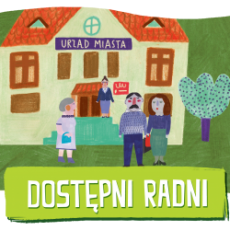 SPRAWOZDANIE OKRESOWEAkcji Masz Głos, Masz Wybór 2015 Zadania Dostępni RadniNazwa grupy / organizacji:
Stowarzyszenie zwykłe Młodzi dla Regionu - Gmina Szemud.Osoba do kontaktu (imię, nazwisko, tel. mail):Tomasz Krauza,  Mateusz Rudźko, mlodzidlaregionu@wp.pl
505 464 454Gmina i miejscowość objęta działaniami akcji Masz Głos, Masz Wybór:
Obszar całej Gminy Szemud (23 Sołectwa).Partnerstwo i współpraca z innymi podmiotami (instytucje, grupy – prosimy o podanie, jeśli takie partnerstwo istnieje) :
Biblioteka Publiczna Gminy Szemud im. ks. dr L. Heyke,
Wolontariat działający przy bibliotece,
Urząd Gminy w Szemudzie.Działania podjęte w ramach akcji Masz Głos, Masz Wybór – prosimy o podanie wszystkich działań, które podjęli Państwo, po przystąpieniu do akcji (ankiety/ sondy/ warsztaty/ spotkania, itd.) :Wnioski o udostępnienie danych publicznych, (bieżące uzupełnianie BIP-u);Wnioski o zapełnianie strony internetowej ważnymi informacjami dotyczącymi Rady Gminy oraz osób radnych;Wnioski o założenie "służbowych" skrzynek mailowych dla radnych gminy oraz udostępnianie danych kontaktowych do nich; Wnioski o utworzenie "dyżurów radnych" zamiast umawiania się na nieosiągalny telefon;Przeprowadzenie ankiety wśród mieszkańców gminy w celu zbadania ich opinii na temat dostępności radnych i wiadomości dotyczących Rady Gminy Szemud;Działania mające na celu podjęcie ponownej dyskusji dotyczącej możliwości utworzenia Młodzieżowej Rady Gminy Szemud.Udział w Sesjach Rady Gminy Szemud. 
W przyszłości we współpracy z Urzędem Gminy podjęliśmy decyzję o działaniach w celu utworzenia relacji audiowizualnej z Obrad Sesji Rady Gminy (dotychczas można korzystać jedynie z zamieszczanych protokołów, sporadycznie z nagrań jedynie w wersji audio, bez obrazu), którą będą tworzyć również członkowie stowarzyszenia.Tworzenie ulotki informacyjnej dla mieszkańców Gminy dotyczącej Okręgów Jednomandatowych w naszej Gminie, wybranych z nich Radnych, kontaktów do nich oraz informacji dotyczących Rady Gminy Szemud, a także Sołtysów poszczególnych sołectw.Ilość osób zaangażowanych w realizację zadania (mieszkańcy, radni, itd.):
W realizacji zadania biorą udział członkowie Stowarzyszenia MdR oraz pracownicy Biblioteki. Łącznie nad zadaniem w zależności od momentu bierze udział około 10 osób. Funkcjami dzielimy się na bieżąco przy każdorazowym naszym spotkaniu po czym wspólnie je podsumowujemy. Każdy bierze odpowiedzialność za konkretne działania (ankiety, ulotki, spotkania, bezpośredni kontakt). W przypadku, organizowanych przez Państwa spotkań z mieszkańcami, prosimy o podanie daty spotkania, tematu spotkania, kto był organizatorem, ilu było mieszkańców, radnych.	1. lato 2015 - projekt z udziałem dzieci. Wycieczka po miejscowości "stolicy" gminy, 	zauważenie problemów, braków i niedoskonałości z punktu widzenia młodego 	obywatela i przedstawienie efektów prac Wójtowi Gminy. Łącznie w projekcie udział 	wzięło ok. 20 dzieci.
	Organizatorzy: Stowarzyszenie Młodzi dla Regionu - Gmina Szemud, Biblioteka 	Publiczna Gminy Szemud im. ks. dr L. Heyke
	2. 16.10.2015 - w ramach corocznego wydarzenia pn. Kaszubski Wieczorek, 	organizacja spotkania z otoczką i klimatem regionalnym mieszkańców, na który 	przybyło kilku radnych gminy (na 15 osobową Radę) oraz Wójt. Łącznie w spotkaniu 	udział wzięło ok. 60 osób dorosłych, 15 młodych obywateli gminy. Atutem tego 	spotkania był brak formalizmu. Spotkanie w miłej atmosferze, które zachęciło 	mieszkańców do przyjścia, co pozwala również na podjęcie trudniejszych tematów.
	Organizatorzy: Stowarzyszenie Młodzi dla Regionu - Gmina Szemud, Biblioteka 	Publiczna Gminy Szemud im. ks. dr L. Heyke, Stowarzyszenie Lesok, Zrzeszenie 	Kaszubsko - Pomorskie w Gminie Szemud.
	3. Liczne spotkania członków MdR z przedstawicielami Urzędu Gminy, Wójta Gminy 	oraz Radnych 	oraz przeprowadzane rozmowy z radnymi podczas sesji Rady Gminy.
Proszę wymienić swoje największe osiągnięcia w dotychczasowej realizacji zadania w ramach Akcji Masz Głos, Masz Wybór.
Otwarcie nowej witryny internetowej Urzędu Gminy Szemud oraz stopniowe uzupełnianie niezbędnych danych dotyczących działań Rady Gminy. Dzięki wspólnym pracom udało się wprowadzić wiele niezbędnych informacji, które wciąż zostają poszerzane. Najbardziej cieszy nas otwarcie w grudniu nowej gminnej strony www.szemud.pl .
Poza tym niezmiernie ważnym osiągnięciem były działania w terenie z dziećmi, które pokazały przyziemne, drobne, ale ważne sprawy które trapią mieszkańców, a które zostały wysłuchane i realizowane przez Wójta Gminy. 
Jak oceniają Państwo zaangażowanie mieszkańców w działania związane z akcją? (1- brak zaangażowania, 2- niskie zainteresowanie, 3- trudno powiedzieć, 
4- dostrzegam zainteresowanie, 5- bardzo duże zaangażowanie )
1                     2                        3                      4                          5 Jak oceniają Państwo zaangażowanie radnych w działania związane z akcją?
(1- brak zaangażowania, 2- niskie zainteresowanie, 3- trudno powiedzieć, 
4- dostrzegam zainteresowanie, 5- bardzo duże zaangażowanie )
1                     2                        3                      4                          5  Uwagi, dodatkowe informacje:Pierwsze działania, na które zwróciliśmy szczególną uwagę to brak aktualizacji protokołów z kolejnych Sesji Rady Gminy Szemud. Ostatnie dokumenty dotyczyły lipca.  Dlatego też, pisane są na bieżąco wnioski o udostępnienie danych publicznych. Co chwila też dane te są aktualizowane, co nas i mieszkańców bardzo cieszy.W przygotowaniu mamy także pisma dotyczące założenia służbowych skrzynek mailowych dla poszczególnych Radnych oraz wyznaczenia terminu ich dyżurowania. Ogromnym problemem w naszej Gminie jest to, że Radni nie posiadają skrzynek pocztowych, posługują się jedynie telefonami prywatnymi a dyżury nie są wyznaczane. Nawet przewodnicząca Rady Gminy Szemud gotowa jest stawić się na spotkanie po wcześniejszym telefonicznym uzgodnieniu.Pracujemy także nad ankietą skierowaną do mieszkańców Gminy Szemud, która zbadać ma, jakie są ich potrzeby w materii kontaktów ze swoimi Radnymi. Chcemy sprawdzić świadomość społeczną dotyczącą samej Rady, tego, jakie działania może podejmować ,z  jakimi problemami można się nam, jako mieszkańcom do nich zgłaszać. Wyniki naszych badań posłużą nam w dalszej części realizacji projektu, gdyż stanowić one będą podstawę do określenia częstotliwości, miejsca a też sposobu dyżurowania Radnych Gminy Szemud.  Ankieta ta ma być przeradzana drogą internetową a także papierową w sklepach, bibliotekach czy innych instytucjach publicznych. Wyniki przedstawione mają być na naszych oficjalnych Stronach internetowych, Facebooku a także w formie sprawozdania mają być przekazane do wiadomości  Gminnym Radnym.Planujemy także spotkanie naszych koordynatorów wraz z Radą Gminy Szemud i mieszkańcami, które dotyczyć ma zasad funkcjonowania Młodzieżowej Rady Gminy. W ten sposób chcemy przekonać Radnych, że jest to inwestycja w młody potencjał i niebanalna lekcja samorządności dla najmłodszych obywateli.Na każdą sesję Rady Gminy wysyłany jest jeden z przedstawicieli Stowarzyszenia Młodzi dla Regionu, który monitoruje prace Rady związane z pełnionym stanowiskiem. Jeszcze w tym roku we współpracy w Urzędem Gminy zamierzamy rozpocząć nagrywanie obrad sesji Rady Gminy w formacie audiowizualnym. Dotychczas nieobecni mogli jedynie korzystać z protokołów z sesji, lub sporadycznie z zamieszczanych nagrań głosowych bez obrazu. Chcielibyśmy to zmienić.
	Trwają także prace nad projektem ulotki informacyjnej dla mieszkańców Gminy Szemud dotyczącej Okręgów Jednomandatowych w naszej Gminie, wybranych z nich Radnych, kontaktów do nich oraz informacji dotyczących Rady Gminy Szemud.O wszelkich Naszych postępach w działaniach z pewnością będziemy jeszcze informować, a prace prowadzić zgodnie z naszym hasłem Jesteśmy i możemy działać obywatelsko! :)